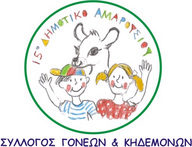 ΣΥΛΛΟΓΟΣ ΓΟΝΕΩΝ & ΚΗΔΕΜΟΝΩΝ15ου ΔΗΜΟΤΙΚΟΥ ΣΧΟΛΕΙΟΥ ΑΜΑΡΟΥΣΙΟΥsyllogos.goneon15@gmail.comwww.15dimotiko.weebly.comΣΥΛΛΟΓΟΣ ΓΟΝΕΩΝ & ΚΗΔΕΜΟΝΩΝ15ου ΔΗΜΟΤΙΚΟΥ ΣΧΟΛΕΙΟΥ ΑΜΑΡΟΥΣΙΟΥsyllogos.goneon15@gmail.comwww.15dimotiko.weebly.comΑΠΟΚΡΙΑΤΙΚΟΣ ΧΟΡΟΣ 2013ΚΛΗΡΩΣΗ ΔΩΡΩΝ ΛΑΧΕΙΟΦΟΡΟΥ ΑΓΟΡΑΣΑΠΟΚΡΙΑΤΙΚΟΣ ΧΟΡΟΣ 2013ΚΛΗΡΩΣΗ ΔΩΡΩΝ ΛΑΧΕΙΟΦΟΡΟΥ ΑΓΟΡΑΣ312TABLET Crypto 7’’362PSP με βιντεοπαιχνίδι 85Σχολή χορού «ΜΑΤΕΫ» Δωρεάν συνδρομή ενός (1) έτους21Γεύμα 4 ατόμων με μουσική «Η ΤΑΒΕΡΝΑ ΤΟΥ ΦΩΤΟΓΡΑΦΟΥ»787Πρόγραμμα Anti-virus «NORTON INTERNET SECURITY»10Πρόγραμμα Anti-virus «NORTON INTERNET SECURITY»74μηνη συνδρομή TIGER CLUB Βριλησσίων534μηνη συνδρομή TIGER CLUB Βριλησσίων7141 μήνα συνδρομή συγχρονισμένη κολύμβηση «Σωματείο ΡΟΗ»758Παιδικό φωτιστικό «PHILIPS»326Παιδικό φωτιστικό «PHILIPS»409Παιδικό φωτιστικό «PHILIPS»405Παιδικό φωτιστικό «PHILIPS»167Περιποίηση προσώπου «ΑΝΤΩΝΙΑ»701Μανικιούρ «ΑΝΤΩΝΙΑ»353Μανικιούρ «ΑΝΤΩΝΙΑ»751Μανικιούρ – πεντικιούρ «ΞΕΝΙΑ»662Σετ περιποίησης σώματος «HONDOS CENTER»713Γυναικείες κάλτσες «LA MENTALITE»255Γυναικείες κάλτσες «LA MENTALITE»256Κομμωτήριο «ΣΚΟΥΡΤΗ ΔΗΜΗΤΡΑ»317Ανδρικό-παιδικό κομμωτήριο «ΑΘ. ΜΑΓΚΟΣ» 44Οδοντιατρική εξέταση «ΣΠΥΡΟΠΟΥΛΟΣ ΜΑΝΩΛΗΣ»488Οδοντιατρική εξέταση «ΠΙΕΡΡΑΚΟΣ ΠΑΝΑΓΙΩΤΗΣ»157Οδοντιατρική εξέταση  «ΛΟΥΚΟΠΟΥΛΟΣ ΝΙΚΟΣ»241Οδοντιατρική εξέταση  «ΛΟΥΚΟΠΟΥΛΟΣ ΝΙΚΟΣ»340Οδοντιατρική εξέταση «ΑΓΓΕΛΑΚΗ ΚΑΤΕΡΙΝΑ»140Οδοντιατρική εξέταση «ΑΓΓΕΛΑΚΗ ΚΑΤΕΡΙΝΑ»604Σετ καλλυντικής φροντίδας «Φαρμακείο Λία Καλαμποκίδου»625Αντηλιακό γαλάκτωμα «Φαρμακείο Εύη Κουτσογιώργου»725Αντηλιακό γαλάκτωμα «Φαρμακείο Εύη Κουτσογιώργου»663Σετ καλλυντικής φροντίδας «Φαρμακείο Λία Καλαμποκίδου»31Βιβλιοπωλείο «ΠΟΘΗΤΟΣ»112Βιβλιοπωλείο «ΠΟΘΗΤΟΣ»348Βιβλιοπωλείο «ΠΟΘΗΤΟΣ»43Βιβλιοπωλείο «ΠΟΘΗΤΟΣ»511Βιβλιοπωλείο «ΠΟΘΗΤΟΣ»73Βιβλιοπωλείο «ΠΟΘΗΤΟΣ»658Βιβλιοπωλείο «ΠΟΘΗΤΟΣ»793Βιβλιοπωλείο «ΠΟΘΗΤΟΣ»695Βιβλιοπωλείο «ΠΟΘΗΤΟΣ»15Βιβλιοπωλείο «ΠΟΘΗΤΟΣ»152Βιβλιοπωλείο «ΠΟΘΗΤΟΣ»47Βιβλιοπωλείο «ΠΟΘΗΤΟΣ»648Βιβλιοπωλείο «ΠΟΘΗΤΟΣ»213Βιβλιοπωλείο «ΠΟΘΗΤΟΣ»283Βιβλιοπωλείο «ΠΟΘΗΤΟΣ»250Βιβλιοπωλείο «ΠΟΘΗΤΟΣ»802Βιβλιοπωλείο «ΠΟΘΗΤΟΣ»14Βιβλιοπωλείο «ΠΟΘΗΤΟΣ»72Βιβλιοπωλείο «ΠΟΛΥΕΔΡΟ»328Μπλούζα από εταιρεία «EL BANO»715Μπλούζα από εταιρεία «EL BANO»341Μπλούζα από εταιρεία «EL BANO»632Μπλούζα από εταιρεία «EL BANO»361Μπλούζα από εταιρεία «EL BANO»67Μπλούζα από εταιρεία «EL BANO»307Μπλούζα από εταιρεία «EL BANO»342Μπλούζα από εταιρεία «EL BANO»381Μπλούζα από εταιρεία «EL BANO»456Μπλούζα από εταιρεία «EL BANO»679Ζυγαριά κουζίνας255Ηλεκτρικό σίδερο4122 φιάλες κρασί «Κάβα ΑΝΤΩΝΑΤΟΣ»4192 φιάλες κρασί «Κάβα ΑΝΤΩΝΑΤΟΣ»3452 φιάλες κρασί «Κάβα ΑΝΤΩΝΑΤΟΣ»5032 φιάλες κρασί «Κάβα ΑΝΤΩΝΑΤΟΣ»3372 φιάλες κρασί «Κάβα ΑΝΤΩΝΑΤΟΣ»445Οδοντιατρική εξέταση «ΝΙΚΟΛΑΟΣ ΝΟΜΙΚΟΣ»382Οδοντιατρική εξέταση «ΑΝΝΑ ΚΟΚΑΛΑ»673Οδοντιατρική εξέταση «ΒΑΣΙΛΗΣ ΒΟΤΣΗΣ»141Σετ φλυτζανάκια καφέ